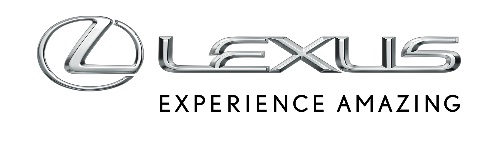 24 MARCA  2017Lexus rozpoczyna działalność w Indiach z ofertą skoncentrowaną na modelach hybrydowychLexus otworzył w Indiach sieć salonów, wprowadzając na rynek najszybciej rosnącej gospodarki świata nowe doświadczenie luksusu. Oferta samochodów klasy premium japońskiego producenta udostępni indyjskim klientom wyjątkowy design i niezrównaną jakość.„Pojęcie luksusu w Indiach ewoluuje wraz z rozwojem kraju. Lexus zapewni swoim indyjskim klientom nie tylko zadowolenie z posiadania znakomitych samochodów, ale także najwyższą jakość obsługi. Z indyjskim rynkiem wiążemy wielkie nadzieje, wynikające ze wspaniałego tempa rozwoju tego kraju. To dopiero początek – w przyszłości mamy zamiar wprowadzić na rynek kolejne ekscytujące produkty” – zapewnił Akitoshi Takemura, wiceprezes Lexus India.W pierwszych miesiącach gama modeli Lexusa w Indiach obejmie trzy samochody dobrane pod kątem preferencji nabywców. Klienci będą mieli do wyboru hybrydowego SUV-a Lexus RX 450h, limuzynę z napędem hybrydowym Lexus ES 300h oraz superluksusowego, terenowego SUV-a Lexus LX 450d. Podczas uroczystości inauguracyjnej zaprezentowano także najnowszą generację flagowej limuzyny Lexus LS, która trafi do sprzedaży w 2018 roku.„Pierwszy Lexus LS powstał jako godny konkurent najlepszych aut luksusowych. Mieliśmy wówczas bardzo śmiałe wyobrażenia o tym, jaki powinien być samochód klasy premium. Udało nam się zrealizować te marzenia z modelem LS, który przedefiniował branżę pojazdów luksusowych” – powiedział Yoshihiro Sawa, wiceprezes Lexus International.Pierwsza w historii gama samochodów Lexusa w Indiach pozwoli zapoznać się z wyróżniającym się stylem i doskonałą jakością, na których zbudowana jest marka Lexus. Trzy modele, które debiutują na tym rynku, stanowią reprezentatywne przykłady zaangażowania Lexusa w tworzenie samochodów o ekscytującym, emocjonalnym designie osiągach zapewniających prawdziwą radość z jazdy.Decyzja o tym, by skoncentrować się na pojazdach hybrydowych, wynika ze zrozumienia preferencji indyjskich klientów, dla których troska o środowisko naturalne jest nie mniej ważna, niż luksus i znakomite osiągi. Samochody Lexusa, łączące wyrafinowaną stylistykę, najwyższą jakość wykończenia wnętrza z dbałością o detale i niezawodność z ekologicznymi napędami hybrydowymi, spełnią wszelkie oczekiwania indyjskich nabywców.Lexus uruchamia w Indiach cztery salony w miastach Delhi, Gurgaon, Bombaj i Bengaluru, a także centra obsługi posprzedażnej w Czandigarh, Hajdarabadzie, Ćennaj oraz Koczin. Firma zamierza wprowadzić na indyjski rynek nowe standardy obsługi, których elementami są opiekunowie klientów i całodobowe centra telefoniczne.Sprzedawany w Indiach Lexus RX 450h będzie wyposażony w hybrydowy napęd z 3,5-litrowym silnikiem V6, rozwijający łączną moc 313 KM, a także w koła z 18-calowymi obręczami ze stopów lekkich, które mają zapewnić większy komfort jazdy po indyjskich drogach niż standardowe 20-calowe koła. Lexus ES 300h to limuzyna z napędem hybrydowym opartym na 2,5-litrowym silniku benzynowym. Model ten należy do tej samej klasy pojazdów co dostępny w Polsce sedan Lexus GS. Lexus LX 450d,  największy z luksusowych SUV-ów japońskiego producenta, jest napędzany 4,5-litrowym, 269-konnym podwójnie doładowanym dieslem o maksymalnym momencie obrotowym 650 Nm. Samochód jest oferowany w wersji pięciomiejscowej i siedmiomiejscowej.